26.07.2019Г. №106-пРОССИЙСКАЯ ФЕДЕРАЦИЯ ИРКУТСКАЯ ОБЛАСТЬУСТЬ-КУТСКИЙ МУНИЦИПАЛЬНЫЙ РАЙОН ВЕРХНЕМАРКОВСКОЕ СЕЛЬСКОЕ ПОСЕЛЕНИЕАДМИНИСТРАЦИЯПОСТАНОВЛЕНИЕО ПОДГОТОВКЕ ПРОЕКТА МЕЖЕВАНИЯТЕРРИТОРИИВ целях обеспечения устойчивого развития территории, и выделения элементов планировочной структуры рассмотрев обращение Акционерного общества «ИНК-ЗАПАД» №1028 от 08.07.2019 года, руководствуясь  ст.46 Градостроительного кодекса Российской Федерации, ч.2.1 ст.11.3 Земельного кодекса Российской Федерации, ст. 14 Федерального Закона от 06.10.2003 г. № 131-Ф3 «Об общих принципах организации местного самоуправления в Российской Федерации», Уставом Верхнемарковского муниципального образованияПОСТАНОВЛЯЮ:1.Принять решение о подготовке проекта межевания территории в целях определения местоположения границ земельных участков, образуемых для строительства и эксплуатации коридора коммуникаций от Большетирского НМ до Ичёдинского НМ.2.Разрешить АО « ИНК-ЗАПАД» за счет своих средств, осуществить подготовку проекта межевания территории в целях определения местоположения границ земельных участков, образуемых для и эксплуатации коридора коммуникаций образуемых для строительства и эксплуатации коридора коммуникаций от Большетирского НМ до Ичёдинского НМ.3.Настоящее постановление опубликовать в общественно-политической газете Усть-Кутского района «Ленские вести» и разместить на официальном сайте администрации Верхнемарковского муниципального образования.4.Контроль за исполнением постановления оставляю за собой.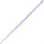 Глава Верхнемарковского муниципального образования	                       К.В.Власов